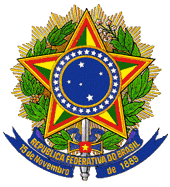 PRESIDÊNCIA DA REPÚBLICACASA CIVILPORTARIAS DE 25 DE AGOSTO DE 2014MINISTÉRIO DA EDUCAÇÃOO MINISTRO DE ESTADO CHEFE DA CASA CIVIL DA PRESIDÊNCIA DA REPÚBLICA, no uso de suas atribuições e tendo em vista o disposto no art. 1º do Decreto nº 4.734, de 11 de junho de 2003, resolveNº 650 – NOMEARPEDRO CARVALHO LEITÃO, para exercer o cargo de Diretor de Supervisão da Educação Superior da Secretaria de Regulação e Supervisão da Educação Superior do Ministério da Educação, código DAS 101.5.ALOIZIO MERCADANTE OLIVA(Publicação no DOU n.º 163, de 26.08.2014, Seção 2, página 01)